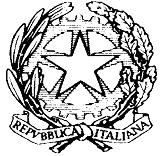 Ministero dell’Istruzione e del MeritoISTITUTO COMPRENSIVO STATALE di VIA PAPA GIOVANNI PAOLO II - MAGENTAVia Papa Giovanni Paolo II, 2/4 – 20013 MAGENTA (MI)Tel. 0297297390 Codice Meccanografico: MIIC8FR00D – C.F. 93037350159Codice Univoco: UFD7LG - Codice IPA: ics_015 E-mail: miic8fr00d@istruzione.it  – miic8fr00d@pec.istruzione.itSito: www.icsviapapagiovannipaolo2.edu.itPIANO DI APPRENDIMENTO INDIVIDUALIZZATO (PAI)PER GLI ALUNNI E GLI STUDENTI UCRAINIin riferimento al registro decreti R. 0000156 del 04/06/2022 Scuola primariaA.S. 2022-2023SEZIONE ADati anagraficiSEZIONE BOsservazione iniziale dei comportamenti; descrizione dei livelli di competenza linguistico-comunicativa *Segnare con una X la voce corrispondente.*Segnare con una X la voce corrispondente.* Segnare con una X il livello corrispondente.    SEZIONE CProgrammazione degli interventi di recupero educativo e didattico degli apprendimenti* Compilare il Quadro C1 per ogni singola disciplina/campo di esperienza in cui l’alunno/a risulta carente.** Compilare in riferimento all’ordine di appartenenza.*** Fare riferimento alle Indicazioni nazionali per il I ciclo (per la Scuola dell’infanzia e la Scuola primaria).SEZIONE DMetodologie, strategie e strumenti (comuni a tutte le discipline)Compilare le parti interessate apponendo una crocetta nella casella di colore rosa.
SEZIONE EValutazione***Compilare l’Allegato D1 (scale esemplificative di descrittori)Milano, ………………………………..				          Nome /Cognome e Firma di chi attestaQUADRO A1QUADRO A1Plesso della Scuola primaria:Classe/sezione:Referente del team docenteQUADRO A2QUADRO A2Cognome e Nome dell’alunno/a:Luogo e data di nascita:Nazionalità:Data di arrivo in Italia:QUADRO B1 – FrequenzaQUADRO B1 – FrequenzaRegolareSaltuariaIrregolareQUADRO B2 – Osservazione dei comportamentiQUADRO B2 – Osservazione dei comportamentiQUADRO B2 – Osservazione dei comportamentiQUADRO B2 – Osservazione dei comportamentiQUADRO B2 – Osservazione dei comportamentiQUADRO B2 – Osservazione dei comportamentiQUADRO B2 – Osservazione dei comportamentiQUADRO B2 – Osservazione dei comportamentiQUADRO B2 – Osservazione dei comportamentiQUADRO B2 – Osservazione dei comportamentiQUADRO B2 – Osservazione dei comportamentiQUADRO B2 – Osservazione dei comportamentiPartecipazionePartecipazioneImpegnoImpegnoRispetto delle regoleRispetto delle regoleRelazione con i compagniRelazione con i compagniRelazione con gli adultiRelazione con gli adultiAutonomiaAutonomiaAttivaCostanteCorrettoPositivaPositivaAcquisitaAdeguataSettorialeAdeguatoSelettivaSelettivaParzialmente acquisitaSelettivaSuperficialeDa sollecitareRiservataRiservataIn fase di acquisizioneSuperficialeDiscontinuoPoco controllatoTende ad isolarsiTende ad isolarsiDa sollecitareQUADRO B3 – Livelli di competenza in italiano L2 (con riferimento ai livelli previsti dal QCER/L)QUADRO B3 – Livelli di competenza in italiano L2 (con riferimento ai livelli previsti dal QCER/L)QUADRO B3 – Livelli di competenza in italiano L2 (con riferimento ai livelli previsti dal QCER/L)QUADRO B3 – Livelli di competenza in italiano L2 (con riferimento ai livelli previsti dal QCER/L)QUADRO B3 – Livelli di competenza in italiano L2 (con riferimento ai livelli previsti dal QCER/L)QUADRO B3 – Livelli di competenza in italiano L2 (con riferimento ai livelli previsti dal QCER/L)Pre-A1PrincipianteA1Molto elementareA2ElementareB1IntermedioB2AutonomoAmpiezza del lessicoComprensione orale generale Interazione orale generaleComprensione generale di un testo scrittoProduzione scritta generalePadronanza ortograficaCorrettezza grammaticaleQuadro C1*Campo di esperienza/Disciplina**:Contenuti della progettazione da recuperare in riferimento al PDP (Piano Didattico Personalizzato) predisposto nell’anno scolastico precedenteCarenze relative a:Capacità espressive orali/scritteCarenze relative a:ConoscenzeCarenze relative a:CompetenzeCarenze relative a:Carenze relative a:Carenze relative a:Competenze da sviluppare nell’a.s. 2022/23 ***Obiettivi da conseguire nell’a.s. 2022/23Nome/Cognome del docente:QUADRO D1 – Metodologie e strategieQUADRO D1 – Metodologie e strategieIndicare le metodologie che saranno utilizzate nel corso dell’intervento didattico-educativo:Indicare le metodologie che saranno utilizzate nel corso dell’intervento didattico-educativo:Peer educationDidattica laboratorialeAttività legate all'interesse specificoUtilizzo tecnologie digitaliCooperative learningTutoringProblem solvingCircle timeFlipped classroomLezione frontaleLezione dialogata  Promozione della conoscenza e dell’utilizzo dei mediatori didattici facilitanti l’apprendimento (schemi, mappe, tabelle, immagini, video, CD didattici, …)Affiancamento per un immediato intervento di supporto (mediatore linguistico)Utilizzo di differenti modalità comunicative per attivare più canali sensorialiControllo in itinere, con domande brevi, l’avvenuta comprensione nel corso di una spiegazioneProporre contenuti essenziali degli insegnamenti sospesiUtilizzo di materiale in L1Risalto della dimensione recettiva rispetto a quella produttivaRisalto delle abilità oraliDiversificazione del materiale e delle consegneAttività di facilitazione e semplificazione dei testiFlessibilità nei tempi per lo svolgimento delle consegne e delle verifiche assegnateGradazione delle attività di verifica coerentemente con il livello di lingua (per esempio abbinamenti immagini/didascalie per il Livello A1, domanda scelta multipla per il livello A2, produzione guidata tramite griglie, completamenti, ecc. per il livello B1, ecc…)Utilizzo di materiali e strumenti di supporto (calcolatrice, tavole pitagoriche, computer ecc…)QUADRO D2 - StrumentiQUADRO D2 - StrumentiIndicare gli strumenti che saranno utilizzati nel corso dell’intervento didattico-educativo:Indicare gli strumenti che saranno utilizzati nel corso dell’intervento didattico-educativo:Piano Didattico Personalizzato (PDP)Libri di testo semplificati e eventuale supporto multimediale agli stessi Schede strutturate, flashcards, immaginiContenuti digitali (video)Padlet, Power Point, ecc…Google ClassroomAltri strumenti eventualmente utilizzabili o già utilizzati e che si intendono riproporre:
. . . . . . . . . . . . . . . . . . . . . . . . . . . . . . . . . . . . . . . . . . . . . . . . . . . . . . . . . . . . . . . . . . . . . . . . . . . . . .  . . . . . . . . . . . . . . . . . . . . . . . . . . . . . . . . . . . . . . . . . . . . . . . . . . . . . . . . . . . . . . . . . . . . . . . . . . . . . .  Quadro EQuadro EVALUTAZIONEVALUTAZIONEValutazione Quadro Comune Europeo di Riferimento per le Lingue (QCER)***Strumenti di valutazione utilizzati:Strumenti di valutazione utilizzati:Prove scritteProve differenziate/personalizzateProve oraliProve strutturate o semi-strutturate Griglie osservative personali del docente
(per valorizzare l’intervento del singolo nei lavori in piccolo gruppo)Compiti di realtàAltro...Il Piano di Apprendimento Individualizzato (PAI) deve essere consegnato alla famiglia dell’alunno/a insieme al Documento di Valutazione.